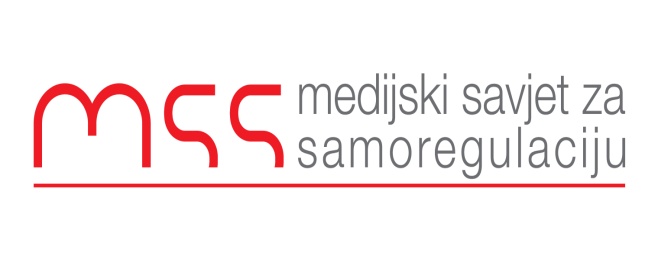 Podgorica 27.10.2016Predmet: Žalba zbog objavljivanja neadekvatne fotografije na poratlu RTCG  06.09.2016 u tekstu „DPS od ponedeljka u kampanji“. RJEŠENJEKomisija za žalbe odbija prigovor DPS-a kojim se navodi da objavljivanje “fotografije na kojoj se ne vidi cijela skraćenica naziva političkog subjekta” upućuje na “neadekvatnu upotrebu fotografiju snimljene tokom pripreme partijskog skupa”. U predmetnom slučaju Komisija konstatuje da je na fotografiji prikazan DPS-ov skup iz prošlosti te da je ova fotografija dovoljno ilustrativna za temu teksta i kao takva legitimna u izboru. Komisija za žalbe smatra da tekstom „DPS od ponedeljka u kampanji“ nije došlo do kršenja nekog od načela Kodeksa novinaraObrazloženjeMedijski Savjet za samoregulaciju je dobio žalbu od Demokratske partije socijalista, zbog objavljivanja neadekvatne fotografije u tekstu „DPS od ponedeljka u kampanji” na portalu RTCG od 06.09.2016. U žalbi DPS-a se tvrdi:” Konstatujemo da je u pomenutom programskom sadržaju objavljena kao ilustracija programskog sadržaja pod naslovom “DPS od ponedeljka u kampanji” neadekvatna fotografija snimljena tokom pripreme partijskog skupa odnosno tokom podešavanja opreme. Izbor fotografije na kojoj se ne vidi cijela skraćenica naziva političkog subjekta pored brojnih fotografija tog i drugih događaja predstavlja kršenje osnovnog načela Kodeksa novinara Crne Gore:”Kredibilitet novinara/novinarki i novinarske profesije počiva na profesionalnom poštenju, integritetu i znanju” i Smjernica 1.1 “Novinari/novinarke moraju da njeguju najviše profesionalne i etičke standarde.” Zbog navedenog predlažemo da usvojite ovu žalbu i utvrdite povrede Kodeksa novinara na koje je ovom žalbom ukazano ted a preduzmete mjere iz svoje nadležnosti”Iz DPS-a su uz žalbu dostavili i link za sporni tekst.Komisija za žalbe Medijskog savjeta za samoregulaciju je razmatrajući ovaj predmet konstatovala da se radi o kratkom tekstu, svega tri rečenice, kojim se najavljuje početak predizborne kampanje Demokratske partije socijalista. Fotografija kojom je ilustrovan tekst je po legendi uzeta iz arhive RTCG-a. Radi se o nekom partijskom skupu DPS-a, a za govornicom je predsjednik partije Milo Đukanović.Komisiji za žalbe nije prihvatljiv prigovor da je na fotografiji morala da se vidi skraćenica naziva političkog subjekta o kome je riječ. Očigledno je da se radi o nekom DPS-ovom skupu iz prošlosti i da je sa predsjednikom partije u fokusu ova fotografija dovoljno ilustrativna za temu teksta. Prigovor da se radi o fotografiji snimljenoj tokom pripreme partijskog skupa, odnosno tokom podešavanja opreme nijesmo razumjeli.Na osnovu svega navedenog Komisija za žalbe konstatuje da u tekstu „DPS od ponedeljka u kampanji“ nije našla kršenje nekog od načela Kodeksa novinara.Komisija za monitoring i žalbeAneta SpaićSonja DrobacDanilo BurzanBranko VojičićRankoVujović